Μαθηματικά E’ Δημοτικού                                           Όνομα:…………………….…………..Ημερομηνία: …………………………….Κεφάλαιο 18ο: Πρόσθεση και αφαίρεση κλασμάτων.Να υπολογίσετε την τιμή των κλασματικών παραστάσεων και να απλοποιήσετε όσα κλάσματα δεν είναι ανάγωγα.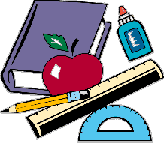  Να συμπληρώσετε το σύμβολο της ισότητας ή της ανισότητας ανάμεσα στα παρακάτω ζευγάρια κλασμάτων:Ο Αλέξης είχε 3 κιλά αλεύρι. Έφτιαξε ψωμάκια για τους συμμαθητές του και χρησιμοποίησε τα  του κιλού. Τι μέρος του κιλού αλεύρι του έμεινε;4. Για μια εξόρμηση στην Πάρνηθα, η Λένιa έβαλε στο σακίδιο της μια φωτογραφική μηχανή που ζυγίζει  του κιλού και ένα μπουκάλι νερό που ζυγίζει  του κιλού. Πόσα κιλά ζύγιζε το σακίδιο της; 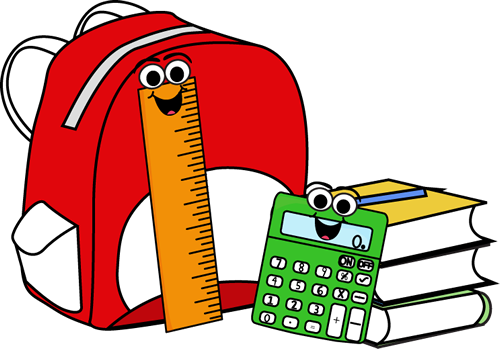 